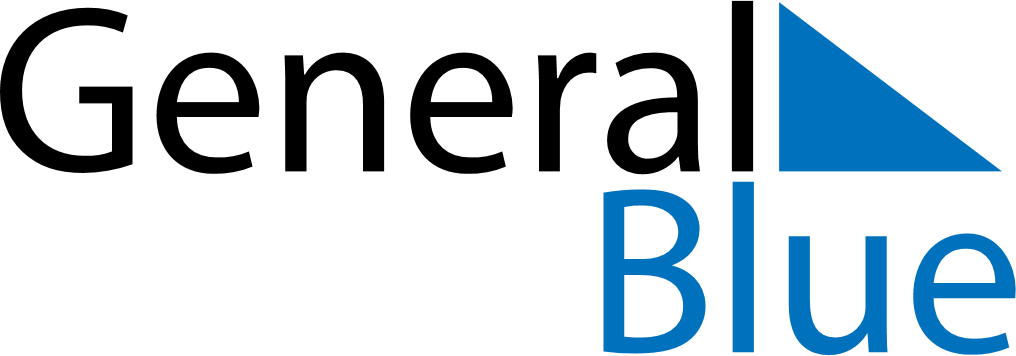 November 2024November 2024November 2024November 2024NorwayNorwayNorwaySundayMondayTuesdayWednesdayThursdayFridayFridaySaturday112345678891011121314151516Father’s Day17181920212222232425262728292930